 NGI Service s.r.o. Na Cihlářce 3177/30 150 00 Praha 5 IČ: 27950671Objednávka č. OBJ/201/2022/POHObjednáváme u Vás níže uvedený produkt pro výuku robotiky a programování: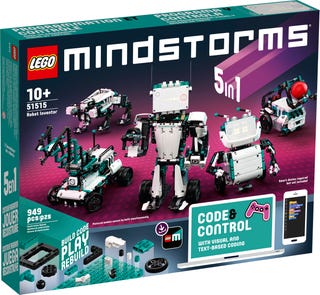 4 ks sada Robotí vynálezce………………………………….9 199,00_________________________________________________________________________Cena celkem včetně DPH                         	        36 796,00 KčZpůsob úhrady: bankovním převodemNejsme plátci DPH. Smluvní strany shodně konstatují, že tato objednávka podléhá režimu zákona č. 340/2015 Sb., o zvláštních podmínkách účinnosti některých smluv, uveřejňování těchto smluv a registru smluv (zákon o registru smluv). Zveřejnění této objednávky v registru smluv provede Základní škola, Praha 10, U Roháčových kasáren 19/1381, IČ 65993225.                                                                                  Mgr. Jindra Pohořelá                                                                                      ředitelka školy      VÁŠ DOPIS ZNAČKY /ZE DNENAŠE ZNAČKAVYŘIZUJEPRAHAOBJ/201/2022/POHMgr. J. Pohořelá        11.11.2022